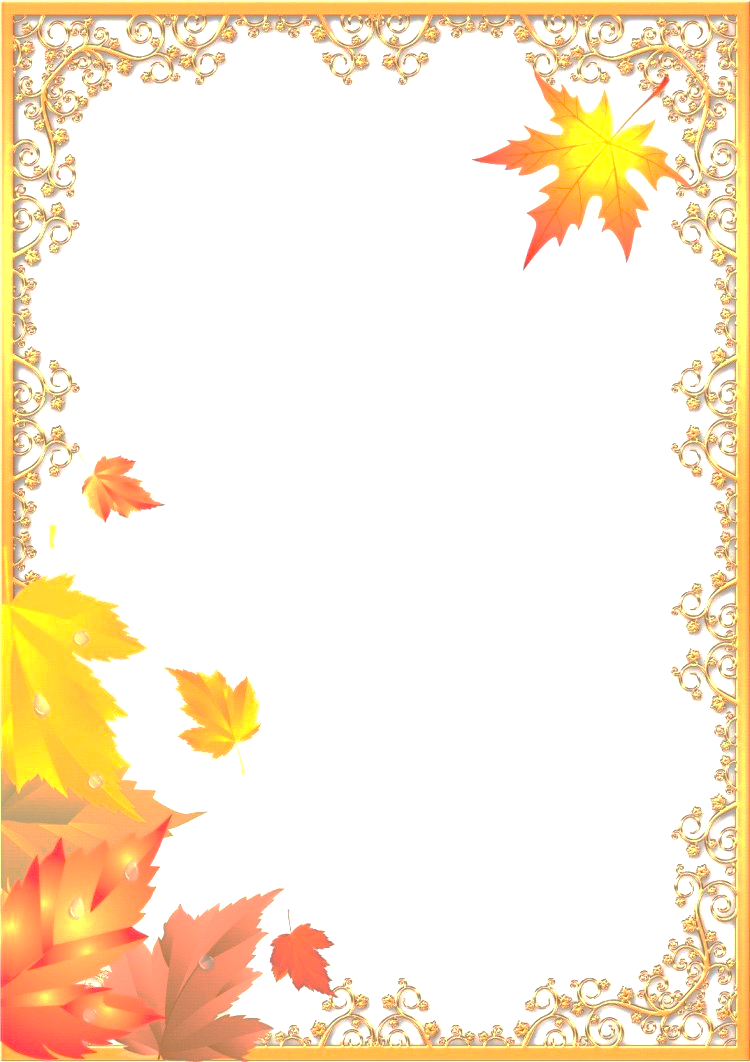  Утверждаю		                                                                                 Директор МАОУ «СШ № 66»									                                                          _______________     О.В. Приспешкин								                                                                           «_____   » октября 2022 г.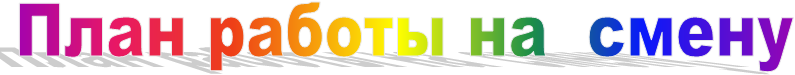 ГОЛ «Юный следопыт» (31.10 – 05.11.2022г.)№ дняМероприятияОтветственные 1 день«Остров встреч»(31.10.22)ПонедельникБойко В.А.Гафарова И.Р.Литвинцева Л.Н.- Проведение инструктажа по ТБ и правилам пожарной безопасности,о поведении на   прогулках, о правилах перехода улиц и дорог (ТБ, ПДД, ППБ)-Минутки Здоровья «Вредные привычки»-Разгвор о важном «День народного единства»-Эко-урок «Переработка бумаги» в рамках всероссийской акции # БумБатл.- «Книжное царство-государство». Выход в библиотеку семейного чтения.-Виртуальная экскурсия по памятным местам Хабаровска.- Занятия в кружках и секцияхВоспитателиВоспитателиВоспитателиВоспитателиООО «Хабавтотранс ДВ»ВоспитателиСотрудники библиотекиРуководители кружков2 день«Остров сказок» (01.11.22)ВторникБойко В.А.Гафарова И.Р.Литвинцева Л.Н.- Минутка Здоровья «Ни дня без спорта».- «Безопасная дорога» - игра-викторина  и инструктаж по технике безопасности.-Просмотр мультфильма «Большое путешествие (специальная доставка)». - Развлекательная программа «По дорогам сказок». Конкурс маленьких спектаклей «Приходи к нам в гости сказка».- Занятия в кружках и секциях.-Проведение инструктажа по ТБ и правилам пожарной безопасности,о поведении на   прогулках, о правилах перехода улиц и дорог (ТБ, ПДД, ППБ)ВоспитателиВоспитателиКинотеатр «Оскар»ВоспитателиРуководители кружковВоспитатели3 день«Остров фантазеров» (02.11.22)СредаБойко В.А.Гафарова И.Р.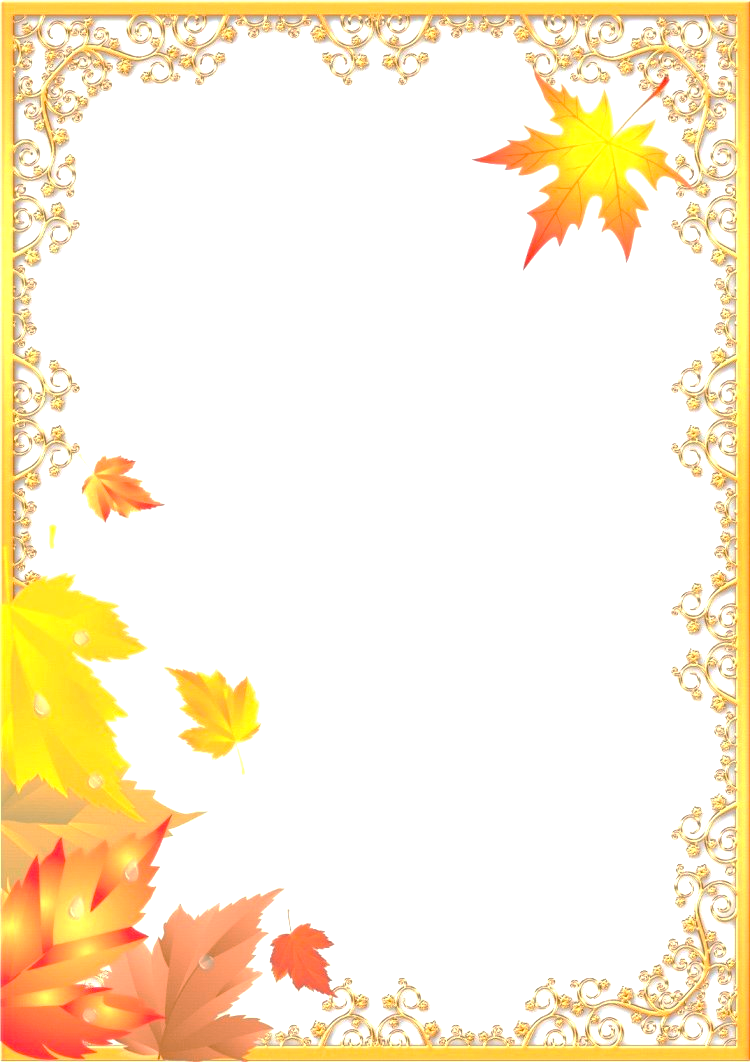 - Минутка здоровья «Как сохранить здоровье глаз». - Просмотр видеофильма и беседа по ПДД «Я у перекрестка».- Спортивная эстафета «Один за всех- и все за одного».- Выпуск информационного листка безопасности.- Конкурс «Неисправимый лгун» - веселый конкурс болтунов, защита самых невероятных проектов.- Конкурс лепки и аппликации на тему «На лесной опушке».- Занятия в кружках и секциях.- Проведение инструктажа по ТБ и правилам пожарной безопасности,о поведении на   прогулках, о правилах перехода улиц и дорог (ТБ, ПДД, ППБ) ВоспитателиВоспитателиВоспитателиВоспитателиВоспитателиВоспитателиРуководители кружковВоспитатели4 день«Остров патриотов» (03.11.22)ЧетвергБойко В.А.Гафарова И.Р.- Проведение инструктажа по ТБ по ПДД, правилам пожарной безопасности.- Минутка Здоровья «Путешествие в страну Витаминию».- Экскурсия в краеведческий музей им. Гродекова.-Беседа «Русь, Россия, Родина моя». Просмотр презентации о России.-Викторина «Широка страна моя родная».- Занятия в кружках и секциях.-Проведение инструктажа по ТБ и правилам пожарной безопасности,о поведении на   прогулках, о правилах перехода улиц и дорог (ТБ, ПДД, ППБ)ВоспитателиВоспитателиВоспитателиВоспитателиВоспитателиРуководители кружковВоспитатели5 день«Остров До новых встреч!» (05.11.22)ПятницаКармишина Д.Р.Литвинцева Л.Н.-Минутка здоровья «Как снять усталость».- Изготовление  памятных открыток.- Турнир по минифутболу.-Игры на свежем воздухе.-Торжественное закрытие лагерной смены. Подведение итогов. Развлекательные мероприятия. КВН «До скорой встречи».- Проведение инструктажа по ТБ и правилам пожарной безопасности,о поведении на   прогулках, о правилах перехода улиц и дорог (ТБ, ПДД, ППБ)ВоспитателиРуководитель кружка «Умелые ручки»ВоспитателиВоспитателиНачальник лагеря, воспитателиВоспитатели